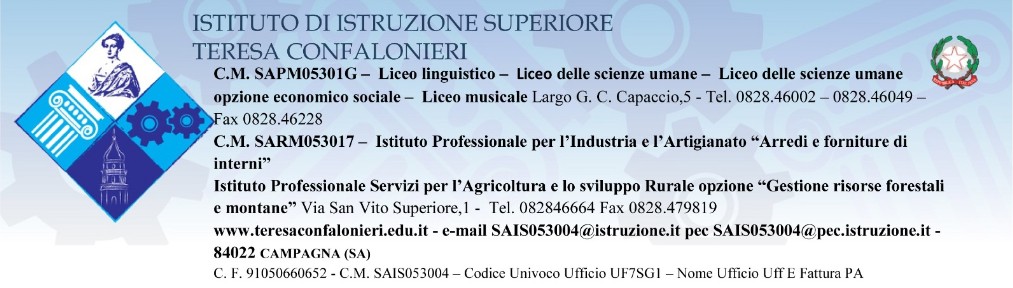 Verbale n° ________Il giorno ____________ ottobre 2023 alle ore __________, nell'aula predisposta per la riunione, sita nella sede scolastica ……………………, si è riunito il Consiglio della Classe _________ sez. ______indirizzo ________________dell’Istituto di Istruzione Superiore “T. Confalonieri” per discutere e deliberare sul seguente ordine del giorno:Insediamento rappresentanza genitori e studenti;Risultati prove di ingresso e livelli di partenza della classe;Programmazioni, Piani di lavoro, UDA e “canovaccio UDA (solo IST. PROF), definizione tematiche trasversali (solo classi quinte) e contratto formativo/patto di corresponsabilità (consegna e sottoscrizione;) CLIL (classi quinte Licei e triennio Liceo linguistico)  e approvazione moduli/UD definitiviAlternanza Scuola Lavoro/PCTO (classi terze, quarte e quinte + classi seconde IP)Visite guidate - Uscite didattichePEI/PDP: consegna e approvazione definitiva (solo docenti e famiglie interessate) Progetti POF e progetti di orientamento in ingresso (versione definitiva) Impegni orari trimestrali del coordinatore di Educazione Civica (solo nelle classi dove il Coordinatore è un docente di potenziamento) (solo docenti)PFI (biennio professionale): classi prime verifica del PFI fino alla sezione 5. Classi seconde: verifica dell’aggiornamento e revisione del PFI alunni classi prime a.s. 22/23 (solo docenti)Andamento didattico disciplinare della classe (solo docenti)Verifica e/o predisposizione recupero e verifica per alunni iscritti senza esame integrativo su discipline  mancanti nel nuovo curricolo classi seconde (solo docenti)Sono presenti: Componente Docenti  Proff: ________________________________________________________________________________________________________________________________________________________________Assenti______________Componente genitori_______________________Componente studenti_________________________Assenti______________Presiede la riunione il Prof. Coordinatore di Classe _______________________, verbalizza il Prof. ___________________________________1.INSEDIAMENTO RAPPRESENTANZA GENITORI E STUDENTISi insediano i rappresentanti della componente genitori Sigg.riSi insediano i rappresentanti della componente studentesse/studentiAd essi il Consiglio rivolge apprezzamento e formula l’auspicio di una collaborazione serena e fruttuosa.2. RISULTATI PROVE DI INGRESSO E LIVELLI DI PARTENZA DELLA CLASSEI docenti illustrano i risultati delle prove di ingresso e i livelli di partenza della classe dichiarando singolarmente quanto segue___________________________________________________________________________________________________________________________________________________________________________________________________________________________________3.PROGRAMMAZIONI, PIANI DI LAVORO, UDA E CANOVACCIO UDA, DEFINIZIONE TEMATICHE TRASVERSALI (SOLO CLASSI QUINTE) E CONTRATTO FORMATIVO/ PATTO DI CORRESPONSABILITÀ (CONSEGNA E SOTTOSCRIZIONE)Il Presidente riferisce che i Docenti, suddivisi per aree disciplinari/dipatimentali, hanno già discusso sulla struttura della programmazione e dei piani di lavoro, arrivando alla determinazione di prevedere per l'anno scolastico 2023-2024 piani di lavoro organizzati secondo un modello predispsto (Allegato 3 Avviso n.34). (Per gli IIPP si fa riferimento ad apposita modulistica relativa a format UDA e “canovaccio UUDDAA” disponibile su sito web.)Nelle stesse sedute per aree disciplinari i Docenti hanno anche adottato, unanimemente, griglie di valutazione di tutte le tipologie di prova previste, al fine di uniformare i criteri di valutazione e di dare agli alunni precisi punti di riferimento, rispetto ai quali lavorare per il raggiungimento degli obiettivi richiesti.Di seguito i singoli Docenti illustrano al Consiglio tutti gli elementi utili della propria programmazione didattica, che sarà inserita, da parte di ogni docente, sul registro elettronico della piattaforma Argo DidUp, nella sezione Didattica, Programmazione Disciplinare, nella cartella già predisposta  con il nome della classe. ___________________________________________________________________________________________________________________________________________________________________________________________________Si allega e sottoscrive il Patto di corresponsabilità, parte integrante del presente verbale________________________________(Allegato 4 Avviso n.34).4.CLIL (CLASSI QUINTE LICEO E TRIENNIO LICEO LINGUISTICO) CONSEGNA PROGETTO/MODULO DEFINITIVONelle classi dove sono presenti docenti in possesso almeno della certificazione B2 l’attività CLIL è curricolare. Nelle classi dove non sono disponibili docenti con questa certificazione, si progettano corsi affidati al docente di lingua ed eventualmente a docenti di disciplina non linguistica di altre classi in possesso della suddetta certificazione.Si registrano i seguenti interventi:________________________________________________________________________________________________________________________________________________________________________________________________________________________________________________________________________________________________________________________________Si approvano le seguenti attività di CLIL_________________________________________________________________________________________________________________________________________________________5.ALTERNANZA SCUOLA LAVORO/PCTO  (CLASSI TERZE E QUARTE E QUINTE + CLASSE SECONDA IP)Il Consiglio, Vista la relativa modulistica, procede aVerifica delle attività e delle ore già svolte di A S-L/PCTO (solo per le classi quarte e quinte Liceo e per le classi terze quarte e quinte IP)Sono state svolte negli anni scolastici 21/22  e 22/23 le seguenti attività Progetto titolo___________________•	Numero alunni destinatari   ____________•	Ente Partner ______________________•	Periodo di svolgimento _______________________•	Ore _______________Progetto titolo___________________•	Numero alunni destinatari   ____________•	Ente Partner ______________________•	Periodo di svolgimento _______________________•	Ore _______________Successivamente vengono deliberate le attività di progetto da svolgere nel corrente anno scolastico.Attività da svolgere nel corrente anno scolasticoSi registrano i seguenti interventi:“TITOLO DEL PROGETTO”____________ “IMPRESE / ASSOCIAZIONI DI CATEGORIA, PARTNER PUBBLICI, PRIVATI E TERZO SETTORE”________________________ “CLASSE/PARTECIPANTI” _______________“AZIONI, FASI E ARTICOLAZIONI DELL’INTERVENTO PROGETTUALE”_____________________________________________________________________________________________________________________________________________________________________________________________________________________ “TUTOR INTERNO” _____________________________________“TITOLO DEL PROGETTO”____________ “IMPRESE / ASSOCIAZIONI DI CATEGORIA, PARTNER PUBBLICI, PRIVATI E TERZO SETTORE”________________________ “CLASSE/PARTECIPANTI” _______________“AZIONI, FASI E ARTICOLAZIONI DELL’INTERVENTO PROGETTUALE”_____________________________________________________________________________________________________________________________________________________________________________________________________________________ “TUTOR INTERNO” _____________________________________6.VISITE GUIDATE, USCITE DIDATTICHENell’ambito delle attività di programmazione sono stati proposti dai/l docente ……………………………e debitamente motivati le seguenti visite guidate (max 3) per i quali il Consiglio esprime parere favorevole:VISITE GUIDATE/USCITE DIDATTICHE A)Discipline coinvolte__________________________________________Motivazione didattica___________________________________________meta,__________________ finalità, _______________________periodo effettuazione, __________________________Docente/i responsabili accompagnatori della classe.____________________B) Discipline coinvolte______________________________________________Motivazione didattica__________________________________________________meta,__________________ finalità, ___________________________periodo effettuazione,___________________________ Docente/i responsabili accompagnatori della classe._________________________C)Discipline coinvolte__________________________________________Motivazione didattica___________________________________________meta,__________________ finalità, _______________________periodo effettuazione, __________________________Docente/i responsabili accompagnatori della classe.____________________************************7.PEI/PDP: consegna e approvazione definitiva (solo docenti e le famiglie interessate)Il Consiglio di classe, vista la documentazione prodotta dalla famiglia dell’alunno…………….. Tenuto conto dell’analisi  didattico/comportamentale dell’alunno……………….. che di seguito analiticamente si riporta_____________________________________________________________________________________________________________________________________________________________________________________________________delibera di approvare il seguente PEI/PDP………………….(Si allega al presente verbale)Per il PDP si utilizza il modello Allegato 5 all’Avviso n.34Viene redatta Relazione sintetica BES  Allegato 6 all’Avviso n.34Per il PEI si utilizza il modello Allegato 7 all’Avviso n.348.PROGETTI POF E PROGETTI DI ORIENTAMENTO IN INGRESSO (VERSIONE DEFINITIVA) Il Consiglio, su iniziativa del/dei Docente/i propone al Collegio i seguenti progetti redatti secondo il modello POF 1 (Allegato 2 all’Avviso n.27)Progetto titolo___________________Referente__________________•	Numero alunni destinatari   ____________•	Periodo di svolgimento _______________________•	Ore _______________9. IMPEGNI ORARI TRIMESTRALI DEL COORDINATORE DI EDUCAZIONE CIVICA (SOLO NELLE CLASSI DOVE IL COORDINATORE È UN DOCENTE DI POTENZIAMENTO)________________________________________________________________________________10. PFI (IST. PROF.): CLASSI PRIME: VERIFICA DEL PFI FINO ALLA SEZIONE 5.__________________________________________________________________________________ CLASSI SECONDE: VERIFICA DELL’AGGIORNAMENTO E REVISIONE DEL PFI ALUNNI CLASSI PRIME A.S. 21/22 (SOLO DOCENTI)__________________________________________________________________________________ TUTTE LE CLASSI IIPP: VERIFICA COMPLETEZZA PFI E TUTORAGGIO PER CIASCUN ALUNNO ISCRITTO__________________________________________________________________________________ 11.ANDAMENTO DIDATTICO-DISCIPLINARE DELLA CLASSE (SOLO DOCENTI)Per quanto concerne l’andamento didattico disciplinare della classe, si registrano i seguenti interventi:____________________________________________________________________________________________________________________________________________________________________________________________________________________________________________12. VERIFICA E/O PREDISPOSIZIONE RECUPERO E VERIFICA PER ALUNNI ISCRITTI SENZA ESAME INTEGRATIVO SU DISCIPLINE  MANCANTI NEL NUOVO CURRICOLO CLASSI SECONDE (SOLO DOCENTI)Frequentano la classe gli alunni provenienti da altri indirizzi senza aver sostenuto esami integrativi:_________________Le discipline mancanti nel percorso formativo pregresso dell’alunno/a sono le seguenti:____________________________________________ .Sono state effettuate le seguenti verifiche sui seguenti contenuti con i seguenti risultati:Si predispongono le seguenti verifiche sui seguenti contenutiLetto, approvato e sottoscritto il presente verbale la seduta è sciolta alle ore __________-								IL PRESIDENTE COORDINATORE								                     DEL CONSIGLIO DI CLASSEIL SEGRETARIOAlunno/aAlunno/aAlunno/adisciplinacontenutirisultatidisciplinacontenutirisultatidisciplinacontenutirisultatiAlunno/aAlunno/aAlunno/adisciplinacontenutirisultatidisciplinacontenutirisultatidisciplinacontenutirisultatiAlunno/aAlunno/aAlunno/adisciplinacontenutidatadisciplinacontenutidisciplinacontenutiAlunno/aAlunno/aAlunno/adisciplinacontenutidisciplinacontenutidisciplinacontenuti